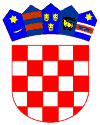 REPUBLIKA HRVATSKAOSJEČKO-BARANJSKA ŽUPANIJAOPĆINA VLADISLAVCIOPĆINSKI NAČELNIKNa temelju članka 6.  točke 4. Programa  poticanja uređenja naselja i demografske obnove na području Općine Vladislavci za razdoblje od 2017. do 2022. godine („Službeni glasnik“ Općine Vladislavci br. 6/17 i 1/18)  općinski načelnik Općine Vladislavci, dana 15. lipnja  2018. godine,  donosi ODLUKUo dodjeli nagradaza najuređeniju okućnicu na području Općine Vladislavci u 2018. godini   u akciji "Zeleni cvijet - za ljepšu Općinu Vladislavci"I.Nagrade za najuređeniju okućnicu na području Općine Vladislavci u 2018. godini    u akciji "Zeleni cvijet - za ljepšu Općinu Vladislavci",  dodjeljuju se : za 1. mjesto u iznosu od 1.500,00 kuna – MAJI NIKIĆ iz Vladislavaca, Športska 28, za 2. mjesto u iznosu od 1.000,00 kuna - ANKICI MADUNIĆ iz Vladislavaca, Kralja Tomislava 206za 3. mjesto u iznosu od 500,00 kuna - MARIJANI BOŽIČEVIĆ iz Vladislavaca, Kralja Tomislava 119II.Ova Odluka stupa na snagu danom donošenja. KLASA:  363-01/18-06/03URBROJ: 2158/07-01-18-05Vladislavci, 15. lipnja  2018.Općinski načelnikMarjan Tomas, v.r.  